1. Supplementary Tables.Supplementary Table 1.1 Measurements of adult Fujuriphyes dagon sp. nov. from the Mozambique Channel, including number of measured specimens (n), mean of data and standard deviation (SD). There were no remarkable differences in sizes or dimensions between the two sexes. Abbreviations: LTS, lateral terminal spines length; MSW-6, maximum sternal width (on segment 6); S, segment lengths; SW-10, standard sternal width (on segment 10); TL, total trunk length.Supplementary Table 1.2 Summary of nature and arrangement of sensory spots, glandular cell outlets, setae, spines and tubes in Fujuriphyes dagon sp. nov. Abbreviations: gco, glandular cell outlet; LD, laterodorsal; lts, lateral terminal spine; LV, lateroventral; m, male condition of sexually dimorphic character; PD, paradorsal; ps, penile spine; SD, subdorsal; se, seta; ss, sensory spot; ss3, type 3 sensory spot; t, tube; VL, ventrolateral; VM, ventromedial; * indicates that the structure is unpaired.Supplementary Table 1.3 Measurements of adult Fujuriphyes hydra sp. nov. from the Mozambique Channel, including number of measured specimens (n), mean of data and standard deviation (SD). There were no remarkable differences in sizes or dimensions between the two sexes. Abbreviations: LTS, lateral terminal spines length; MSW-6, maximum sternal width (on segment 6); S, segment lengths; SW-10, standard sternal width (on segment 10); TL, total trunk length.Supplementary Table 1.4 Summary of nature and arrangement of sensory spots, glandular cell outlets, cuticular elevations, setae, spines and tubes in Fujuriphyes hydra sp. nov. Abbreviations: ce, cuticular elevation; f, female condition of sexually dimorphic character; gco, glandular cell outlet; LD, laterodorsal; lts, lateral terminal spine; LV, lateroventral; m, male condition of sexually dimorphic character; MD, middorsal; PD, paradorsal; PL, paralateral; ps, penile spine; SD, subdorsal; se, seta; ss, sensory spot; t, tube; VL, ventrolateral; VM, ventromedial; * indicates that the structure is unpaired.Supplementary Table 1.5 Measurements of adult Fissuroderes cthulhu sp. nov. from the Mozambique Channel, including number of measured specimens (n), mean of data and standard deviation (SD). There were no remarkable differences in sizes or dimensions between the two sexes. Abbreviations: ac, acicular spine; LD, laterodorsal; LTAS, lateral terminal accessory spines length; LTS, lateral terminal spines length; LV, lateroventral; MD, middorsal; MSW-6, maximum sternal width (on segment 6); S, segment lengths; SW-10, standard sternal width (on segment 10); t, tube; TL, total trunk length; VL, ventrolateral. Supplementary Table 1.6 Summary of nature and arrangement of acicular spines, tubes, sensory spots, glandular cell outlets and nephridiopores in Fissuroderes cthulhu sp. nov. Abbreviations: ac, acicular spine; f, female condition of sexually dimorphic character; gco, glandular cell outlet (followed by number of type); LA, lateral accessory; LD, laterodorsal; ltas, lateral terminal accessory spine; lts, lateral terminal spine; LV, lateroventral; m, male condition of sexually dimorphic character; MD, middorsal; ML, midlateral; ne, nephridiopore; pa, papilla; PD, paradorsal; ps, penile spine; SD, subdorsal; ss, sensory spot; ss3, type 3 sensory spot; tu, tube; VL, ventrolateral; VM, ventromedial; * indicates unpaired structures.2. Supplementary Figures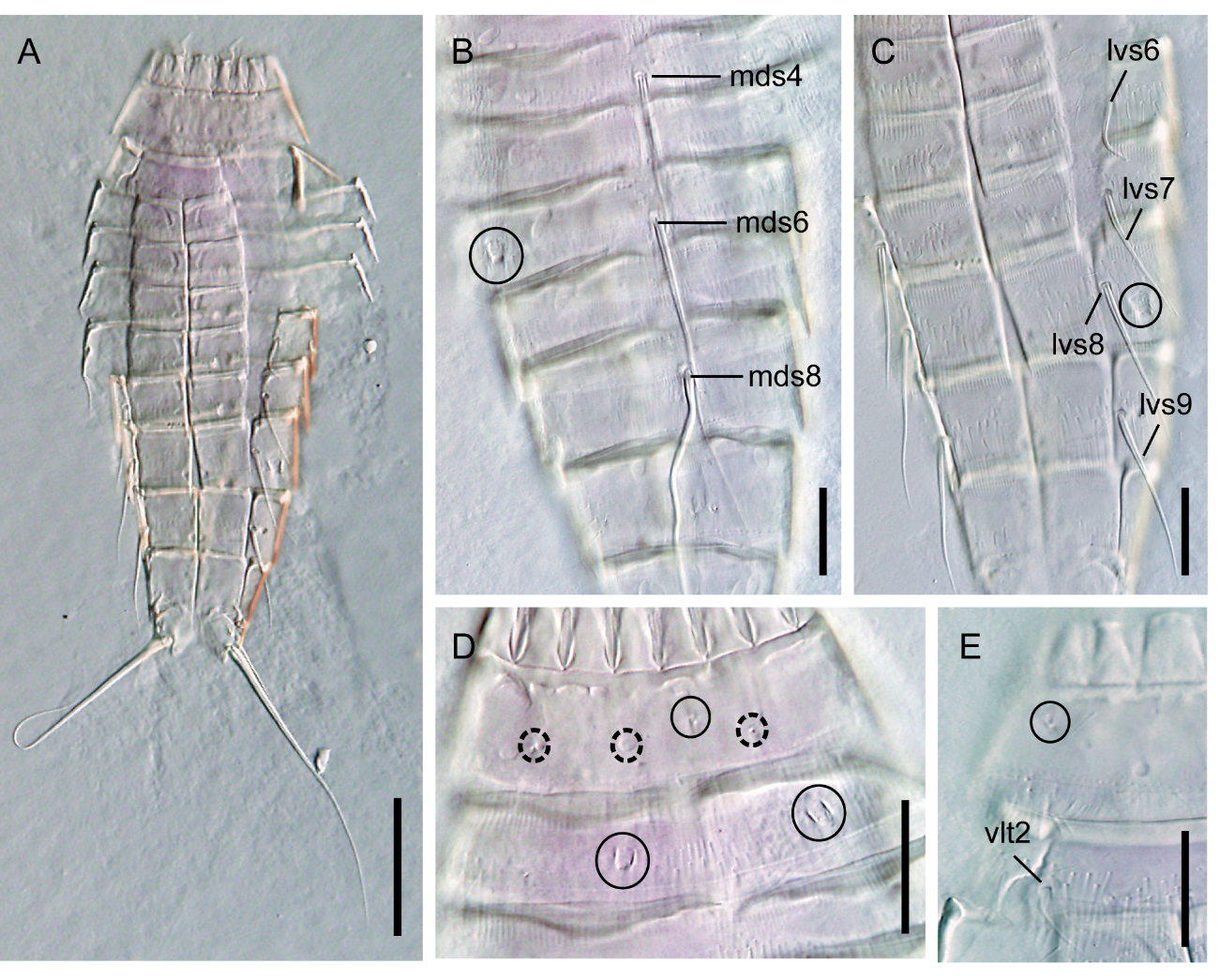 Supplementary Figure 2.1 Diagnostic cuticular characters of a female of Echinoderes apex from the station MOZ01-MTB03 (outside pockmark). (A): Ventral trunk overview; (B) Dorsal view of segments 4-9; (C) Ventral view of segments 6-10; (D) Dorsal view of segments 1-2; (E) Lateroventral to ventromedial view on right half of cuticular plates of segments 1-2. Scales: A 50 µm; B-E 20 µm. Abbreviations: lvs, lateroventral spine; mds, middorsal spine; vlt, ventrolateral tube; sensory spots are marked as dashed circles, and glandular cell outlets as closed circles; numbers after abbreviations indicate corresponding segment.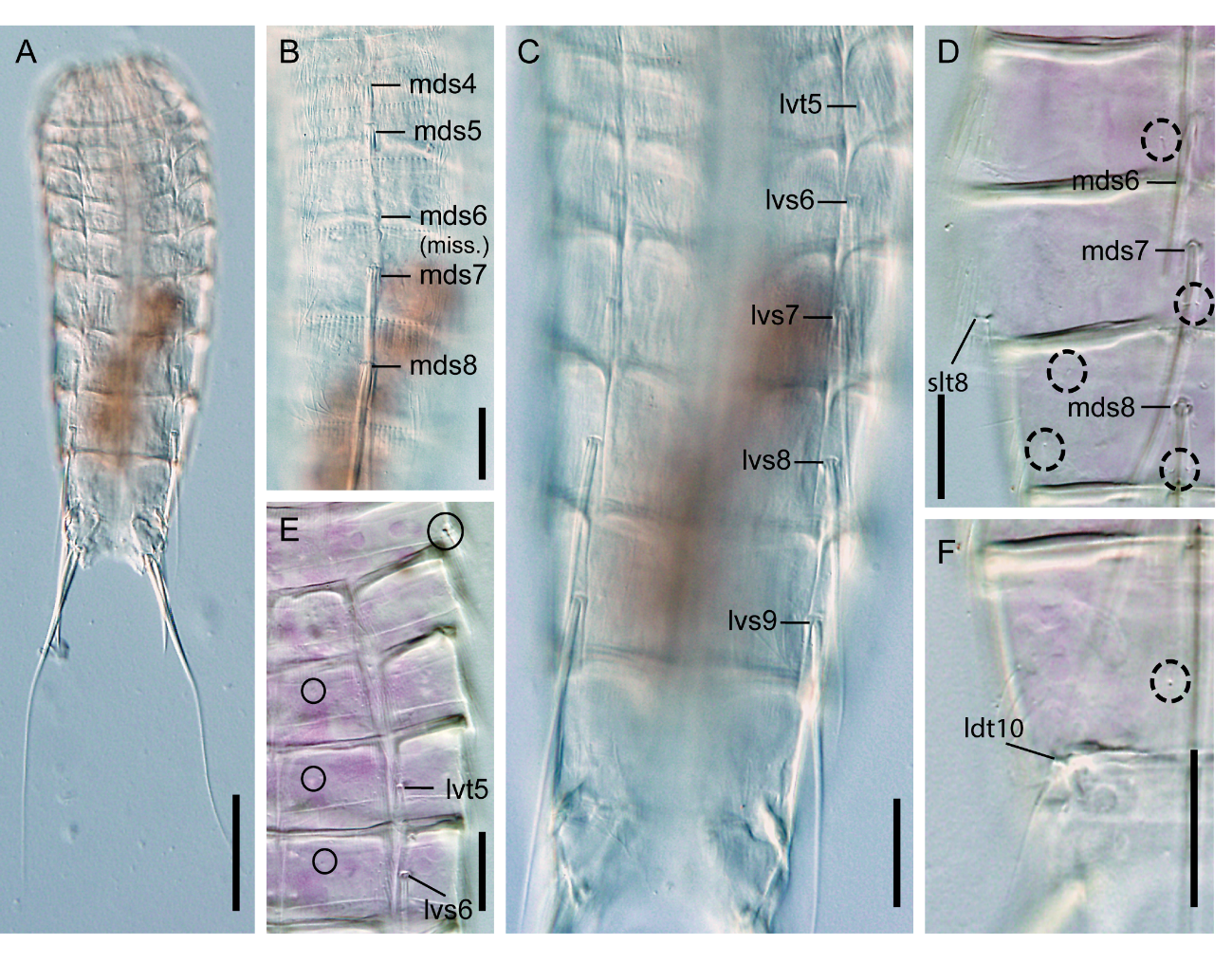 Supplementary Figure 2.2 Diagnostic cuticular characters of a female of Echinoderes cf. dubiosus from the station MOZ04-MTB02, outside pockmark (A-C) and a male from the station MOZ01-MTB3, outside pockmark (D-F). (A): Ventral trunk overview; (B) Dorsal view of segments 4-8; (C) Ventral view of segments 5-10; (D) Middorsal to sublateral view on right half of tergal plates of segments 6-9; (E) Midlateral to ventromedial view on left half of tergal and sternal plates of segments 2-6; (F) Middorsal to laterodorsal view on right half of tergal plate of segment 10. Scales: A 50 µm; B-F 20 µm. Abbreviations: ldt, laterodorsal tube; lvt, lateroventral tube; lvs, lateroventral spine; mds, middorsal spine; miss, missing (only base detected); slt, sublateral tube; sensory spots are marked as dashed circles, and glandular cell outlets as closed circles; numbers after abbreviations indicate corresponding segment.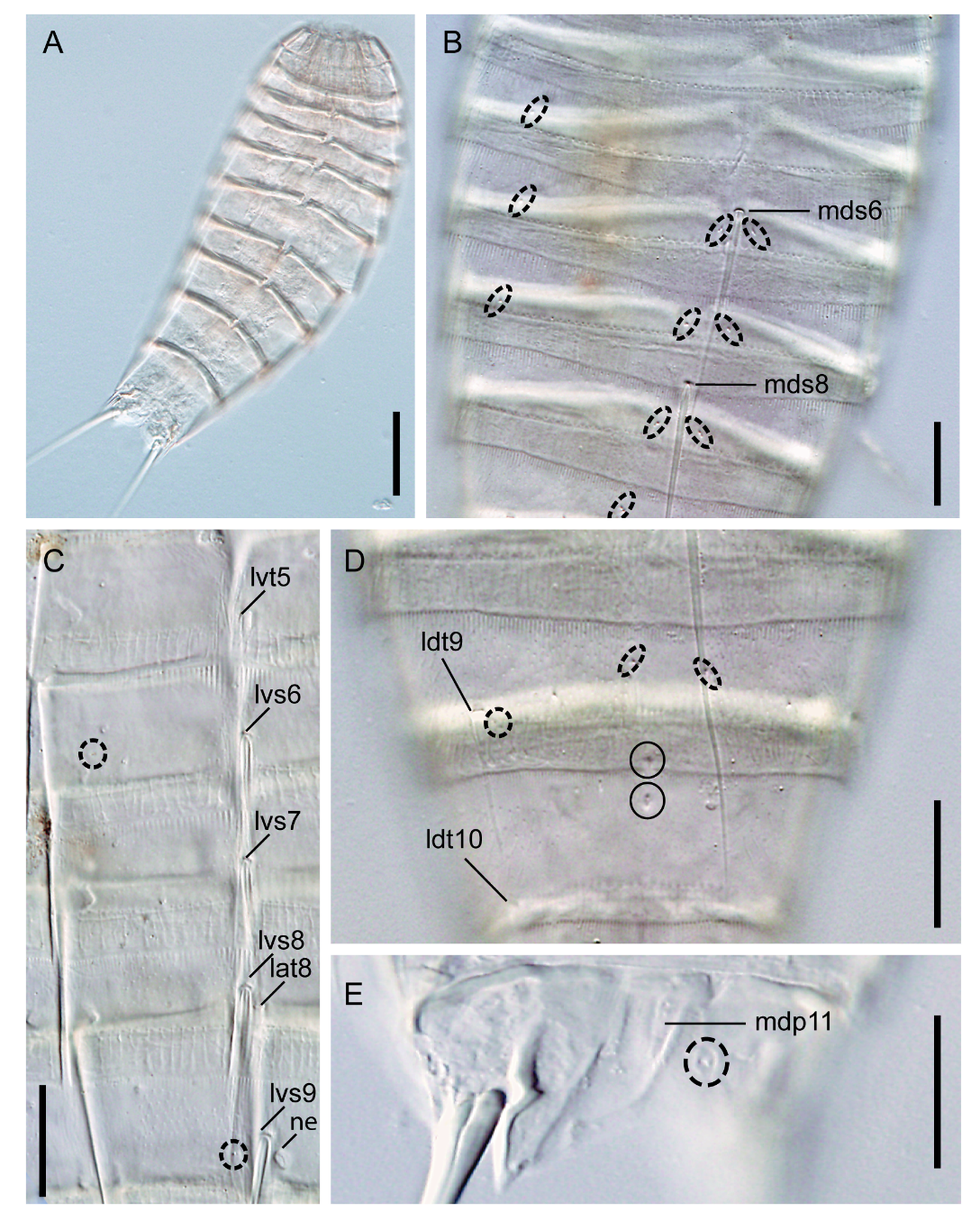 Supplementary Figure 2.3 Diagnostic cuticular characters of a male (A) and a female (B-E) of Echinoderes hviidarum from the station MOZ04-MTB1 (within pockmark). (A): Dorsal overview of trunk; (B) Dorsal view of segments 5-9; (C) Lateral accessory to ventromedial view on left half of tergal and sternal plates of segments 5-9; (D) Dorsal view of segments 9-10; (E) Dorsal view of segment 11. Scales: A 50 µm; B-F 20 µm. Abbreviations: lat, lateral accessory tube; ldt, laterodorsal tube; lvs, lateroventral spine; lvt, lateroventral tube; mdp, middorsal protuberance; mds, middorsal spine; ne, nephridiopore; sensory spots are marked as dashed circles, and glandular cell outlets as closed circles; numbers after abbreviations indicate corresponding segment.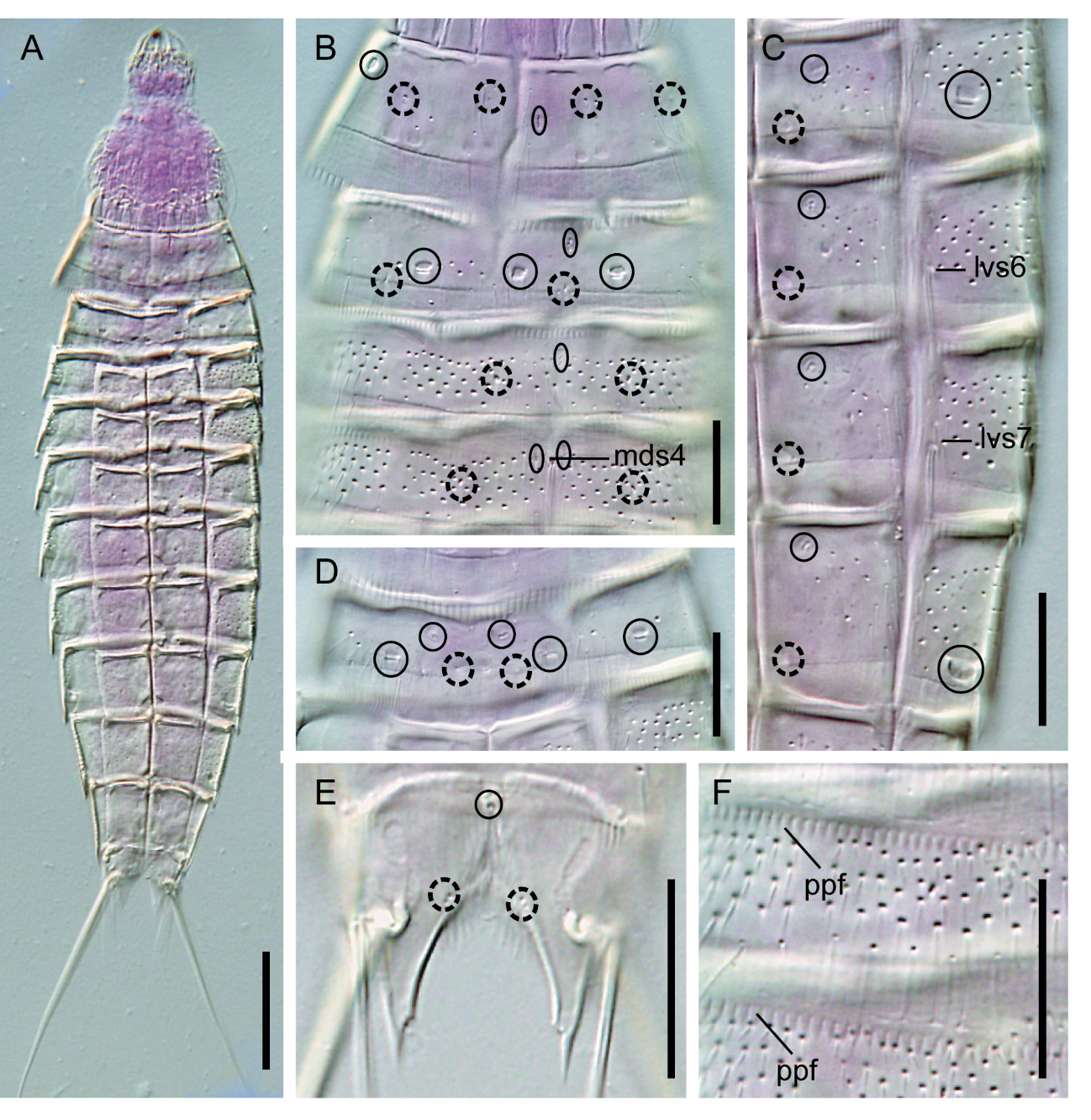 Supplementary Figure 2.4 Diagnostic cuticular characters of a female of Echinoderes unispinosus from the station MOZ01-MTB06 (within pockmark). (A): Ventral overview of trunk; (B) Dorsal view of segments 1-4; (C) Sublateral to ventromedial view on left half of tergal and sternal plates of segments 5-8; (D) Ventral view of segment 2; (E) Dorsal view of segment 11; (F) Detail of the primary pectinate fringes of segments 4-5. Scales: A 50 µm; B-F 20 µm. Abbreviations: lvs, lateroventral spine; mds, middorsal spine; ppf, primary pectinate fringe; sensory spots are marked as dashed circles, and glandular cell outlets as closed circles; numbers after abbreviations indicate corresponding segment.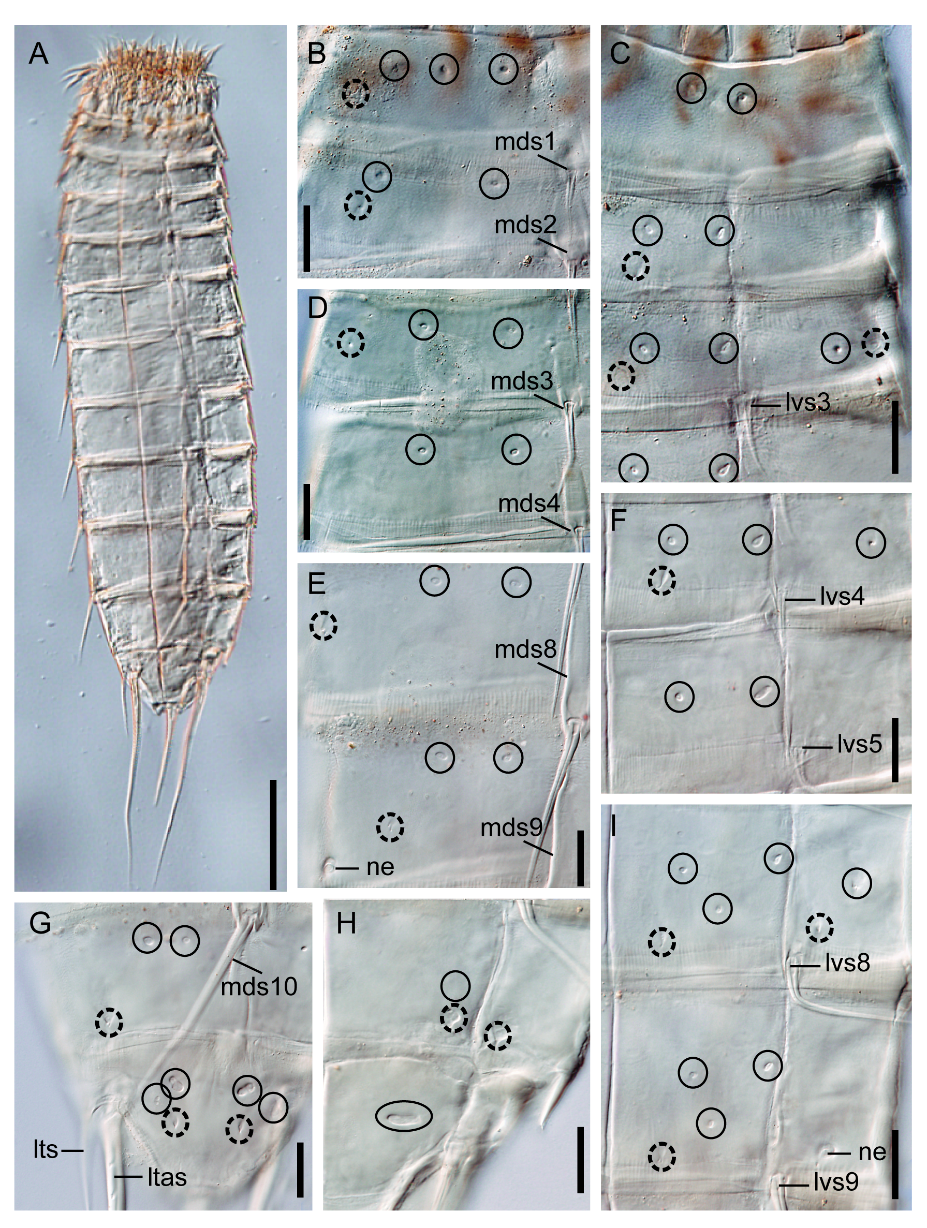 Supplementary Figure 2.5 Diagnostic cuticular characters of a female of Ryuguderes sp. from the station MOZ04-MTB02 (outside pockmark). (A) Ventral overview of trunk; (B) Middorsal to laterodorsal view on right half of tergal plates of segments 1-2; (C) Midlateral to ventromedial view on left half of tergal and sternal plates of segments 1-3; (D) Middorsal to laterodorsal view on right half of tergal plates of segments 3-4; (E) Middorsal to laterodorsal view on right half of tergal plates of segments 8-9; (F) Midlateral to ventromedial view on left half of tergal and sternal plates of segments 4-5; (G) Dorsal view of segments 10-11; (H) Midlateral to ventromedial view on left half of tergal and sternal plates of segments 10-11; (I) Midlateral to ventromedial view on left half of tergal and sternal plates of segments 8-9. Scales: A 50 µm; B-F 20 µm. Abbreviations: ltas, lateral terminal accessory spine; lts, lateral terminal spine; lvs, lateroventral spine; mds, middorsal spine; ne, nephridiopore; sensory spots are marked as dashed circles, and glandular cell outlets as closed circles; numbers after abbreviations indicate corresponding segment.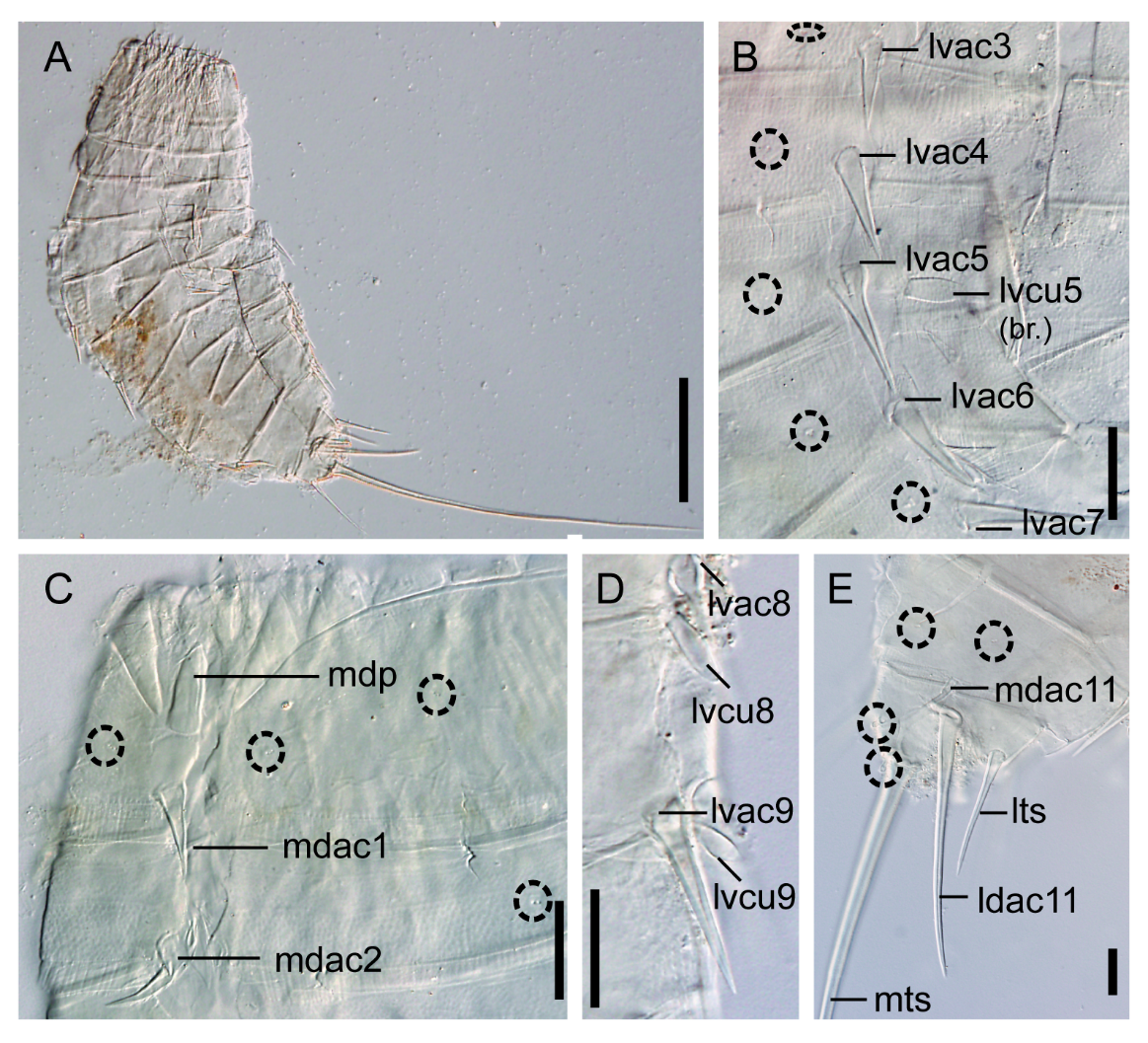 Supplementary Figure 2.6 Diagnostic cuticular characters of a female of Sphenoderes cf. indicus from the station MOZ04_MTB01 (within pockmark). (A) Lateral overview of trunk; (B) Series of lateroventral spines of segments 3-7; (C) Dorsal view of segments 1-2; (D) Series of lateroventral spines of segments 8-9; (E) Lateral view of segments 10-11. Scales: A 100 µm; B-E 20 µm. Abbreviations: br., broken structure; ldac, laterodorsal acicular spine; lts, lateral terminal spine; lvac, lateroventral acicular spine; lvcu, lateroventral cuspidate spine; mdac, middorsal acicular spine; mdp, middorsal placid; mts, midterminal spine; sensory spots are marked as dashed circles; numbers after abbreviations indicate corresponding segment.CharacterRangeMean (SD; n)TL (µm)586.3-648.1611.2 (28.2; 4)MSW-6 (µm)129.7-146.5144.3 (13.1; 4)MSW-6/TL (%)21.9-25.023.6 (1.6; 4)SW-10 (µm)107.0-122.2112.9 (7.1; 4)SW-10/TL (%)18.0-19.518.4 (0.9; 4)S1 (µm)107.4-121.5114.2 (5.9; 4)S2 (µm)57.9-82.671.1 (10.1; 4)S3 (µm)62.0-81.273.2 (8.l; 4)S4 (µm)65.6-90.876.8 (10.4; 4)S5 (µm)67.8-90.778.2 (9.5; 4)S6 (µm)63.0-93.480.3 (12.7; 4)S7 (µm)62.8-92.379.3 (12.5; 4)S8 (µm)64.6-93.281.3 (12.0; 4)S9 (µm)62.1-94.080.0 (13.6; 4)S10 (µm)50.9-71.859.8 (8.7; 4)S11 (µm)33.2-44.138.6 (4.5; 4)LTS (µm)183.3-194.9189.9 (5.1; 4)LTS/TL (%)30.1-31.631.0 (0.6; 4)SegmentPDSDLDLVVLVM1ssx2, gcossssx2ss, gco2se*ss, gcose, sssese, gcot(m), ssx2, gco3ss, gcose, ssse, gcossx2, gco4se*ssx2, gcose, sssese, gcossx2, gco5ss, gcose, sssex2, gcossx2, gco6se*ssx2, gcose, sssese, gcossx2, gco7ss, gcose, ssse, gcossx2, gco8se*ssx2, gcose, sssese, gcossx2, gco9ssx2, gcose, ssse, gcoss, gco10ss, gcose, sssegcoss, gco11ss3lts, psx2(m)CharacterRangeMean (SD; n)TL (µm)649.7-657.7654.0 (3.3; 4)MSW-6 (µm)179.4-270.7215.6 (39.3; 4)MSW-6/TL (%)27.6-41.332.8 (5.9; 4)SW-10 (µm)127.6-181.4152.7 (23.1; 4)SW-10/TL (%)19.6-27.723.3 (3.5; 4)S1 (µm)118.6-138.8131.8 (9.0; 4)S2 (µm)61.4-76.568.3 (7.3; 4)S3 (µm)70.0-78.772.9 (3.9; 4)S4 (µm)68.6-84.774.9 (6.9; 4)S5 (µm)73.2-83.577.1 (4.5; 4)S6 (µm)72.8-80.677.3 (3.3; 4)S7 (µm)80.0-85.782.1 (2.6; 4)S8 (µm)76.4-90.886.5 (6.9; 4)S9 (µm)71.7-91.383.1 (8.8; 4)S10 (µm)74.2-86.279.5 (5.8; 4)S11 (µm)27.9-48.935.5 (9.5; 4)LTS (µm)201.7-202.2202.0 (0.4; 2)LTS/TL (%)30.9-31.031.0 (0.1; 2)SegmentMDPDSDLDPLLVVLVM1ce ssssx2, gcose, ssssgco2ce se*, ssssx3, gcose, sssegcose(f), t(m), ss, gco3ce ssssx3, gcose, ssse, gcossx2, gco4ce se*, ssssx3, gcose, sssese, gcossx2, gco5ce ssssx3, gcose, sssex2, gcossx2, gco6ce se*, ssssx3, gcose, sssese, gcossx2, gco7ce ssssx3, gcose, ssse, gcossx2, gco8ce se, ssssx3, gcose, ssx2sese, gcossx2, gco9ce ssssx3, gcose, ssx2gcose, ssx2, gco10ce ssssx2, gcosssex2gcoss, gco11ssx2lts, psx2(m)CharacterRangeMean (SD; n)TL (µm)327.5-482.8391.3 (52.1; 9)MSW-6 (µm)77.0-84.080.6 (3.3; 5)MSW-6/TL (%)18.7-25.622.3 (3.1; 5)SW-10 (µm)61.8-77.372.1 (5.7; 7)SW-10/TL (%)15.6-23.619.5 (3.2; 7)S1 (µm)39.9-48.042.8 (2.9; 9)S2 (µm)34.0-39.636.6 (1.9; 9)S3 (µm)38.5-46.142.0 (2.0; 9)S4 (µm)40.3-51.646.2 (3.3; 9)S5 (µm)46.9-56.552.7 (3.2; 9)S6 (µm)51.0-65.658.1 (4.5; 9)S7 (µm)53.3-66.160.0 (4.7; 9)S8 (µm)53.9-69.262.6 (4.2; 9)S9 (µm)59.1-65.361.8 (2.0; 9)S10 (µm)34.7-50.947.8 (6.3; 9)S11 (µm)45.9-64.255.4 (5.3; 9)VL2 (t) (µm)10.2-22.016.2 (2.0; 4)MD4 (ac) (µm)20.6-34.427.4 (3.7; 9)MD5 (ac) (µm)36.6-65.054.2 (10.3; 9)MD6 (ac) (µm)47.3-79.268.1 (10.9; 9)MD7 (ac) (µm)77.0-100.680.7 (12.7; 9)MD8 (ac) (µm)72.4-105.398.4 (10.7; 9)LD10 (t) (µm)18.4-30.927.3 (3.8; 9)LV5 (t) (µm)12.2-24.218.3 (4.1; 9)LV6 (ac) (µm)18.2-31.122.7 (4.1; 9)LV7 (ac) (µm)29.8-34.633.6 (3.6; 9)LV8 (ac) (µm)38.0-45.643.0 (2.6; 9)LV9 (ac) (µm)51.9-76.660.5 (8.1; 9)LTS (µm)193.0-234.3211.0 (17.8; 9)LTS/TL (%)47.8-69.854.5 (6.8; 9)LTAS (µm)48.0-79.964.2 (17.9; 4)LTAS/LTS (%)21.5-34.328.4 (6.6; 4)SegmentMDPDSDLDMLLALVVLVM1gco1*ssssssgco1ss2gco1*sstuss, gco13gco1*ssssssss, gco14ac*ssgco1ssss, gco15ac*ssss, gco1tuss, gco16ac*ssss, gco1acss, gco17ac*ssss, gco1acpa (f)ss, gco18ac*ssss, gco1gco2acss, gco19ssss, gco1gco2neacss, gco110gco1*x2sstugco111gco1ss3psx3 (m), ltas (f)lts